2023 Greenland HolidaysGreenland 2023 CalendarGreenland 2023 CalendarGreenland 2023 CalendarGreenland 2023 CalendarGreenland 2023 CalendarGreenland 2023 CalendarGreenland 2023 CalendarGreenland 2023 CalendarGreenland 2023 CalendarGreenland 2023 CalendarGreenland 2023 CalendarGreenland 2023 CalendarGreenland 2023 CalendarGreenland 2023 CalendarGreenland 2023 CalendarGreenland 2023 CalendarGreenland 2023 CalendarGreenland 2023 CalendarGreenland 2023 CalendarGreenland 2023 CalendarGreenland 2023 CalendarGreenland 2023 CalendarGreenland 2023 CalendarJanuaryJanuaryJanuaryJanuaryJanuaryJanuaryJanuaryFebruaryFebruaryFebruaryFebruaryFebruaryFebruaryFebruaryMarchMarchMarchMarchMarchMarchMarchSuMoTuWeThFrSaSuMoTuWeThFrSaSuMoTuWeThFrSa123456712341234891011121314567891011567891011151617181920211213141516171812131415161718222324252627281920212223242519202122232425293031262728262728293031AprilAprilAprilAprilAprilAprilAprilMayMayMayMayMayMayMayJuneJuneJuneJuneJuneJuneJuneSuMoTuWeThFrSaSuMoTuWeThFrSaSuMoTuWeThFrSa11234561232345678789101112134567891091011121314151415161718192011121314151617161718192021222122232425262718192021222324232425262728292829303125262728293030JulyJulyJulyJulyJulyJulyJulyAugustAugustAugustAugustAugustAugustAugustSeptemberSeptemberSeptemberSeptemberSeptemberSeptemberSeptemberSuMoTuWeThFrSaSuMoTuWeThFrSaSuMoTuWeThFrSa1123451223456786789101112345678991011121314151314151617181910111213141516161718192021222021222324252617181920212223232425262728292728293031242526272829303031OctoberOctoberOctoberOctoberOctoberOctoberOctoberNovemberNovemberNovemberNovemberNovemberNovemberNovemberDecemberDecemberDecemberDecemberDecemberDecemberDecemberSuMoTuWeThFrSaSuMoTuWeThFrSaSuMoTuWeThFrSa1234567123412891011121314567891011345678915161718192021121314151617181011121314151622232425262728192021222324251718192021222329303126272829302425262728293031Jan 1	New Year’s DayJan 6	EpiphanyApr 6	Maundy ThursdayApr 7	Good FridayApr 9	Easter Sunday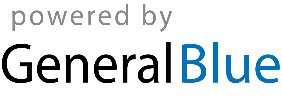 Apr 10	Easter MondayMay 5	Prayer DayMay 18	Ascension DayMay 28	PentecostMay 29	Whit MondayJun 21	National DayDec 24	Christmas EveDec 25	Christmas DayDec 26	Boxing Day